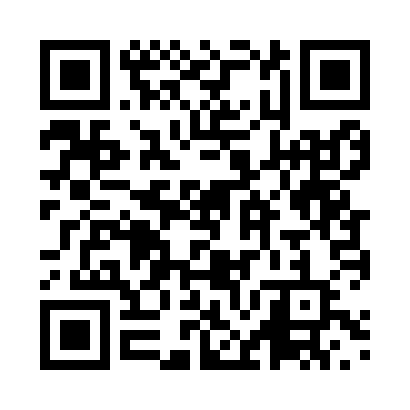 Prayer times for Houjie, ChinaMon 1 Apr 2024 - Tue 30 Apr 2024High Latitude Method: Angle Based RulePrayer Calculation Method: Muslim World LeagueAsar Calculation Method: ShafiPrayer times provided by https://www.salahtimes.comDateDayFajrSunriseDhuhrAsrMaghribIsha1Mon5:026:1812:293:566:417:522Tue5:016:1712:293:566:417:533Wed5:006:1612:293:556:427:534Thu4:596:1512:283:556:427:535Fri4:586:1412:283:556:427:546Sat4:576:1312:283:556:437:547Sun4:566:1212:273:546:437:558Mon4:556:1112:273:546:437:559Tue4:546:1012:273:546:447:5610Wed4:536:0912:273:536:447:5611Thu4:526:0912:263:536:457:5712Fri4:516:0812:263:536:457:5713Sat4:506:0712:263:526:457:5814Sun4:496:0612:263:526:467:5815Mon4:486:0512:253:526:467:5916Tue4:476:0412:253:516:477:5917Wed4:466:0312:253:516:478:0018Thu4:456:0212:253:516:478:0019Fri4:446:0212:243:506:488:0120Sat4:436:0112:243:506:488:0221Sun4:426:0012:243:506:498:0222Mon4:415:5912:243:496:498:0323Tue4:405:5812:243:496:498:0324Wed4:395:5812:243:496:508:0425Thu4:385:5712:233:486:508:0426Fri4:375:5612:233:486:518:0527Sat4:365:5512:233:486:518:0628Sun4:355:5512:233:486:518:0629Mon4:345:5412:233:476:528:0730Tue4:335:5312:233:476:528:07